Granite State Ambassadors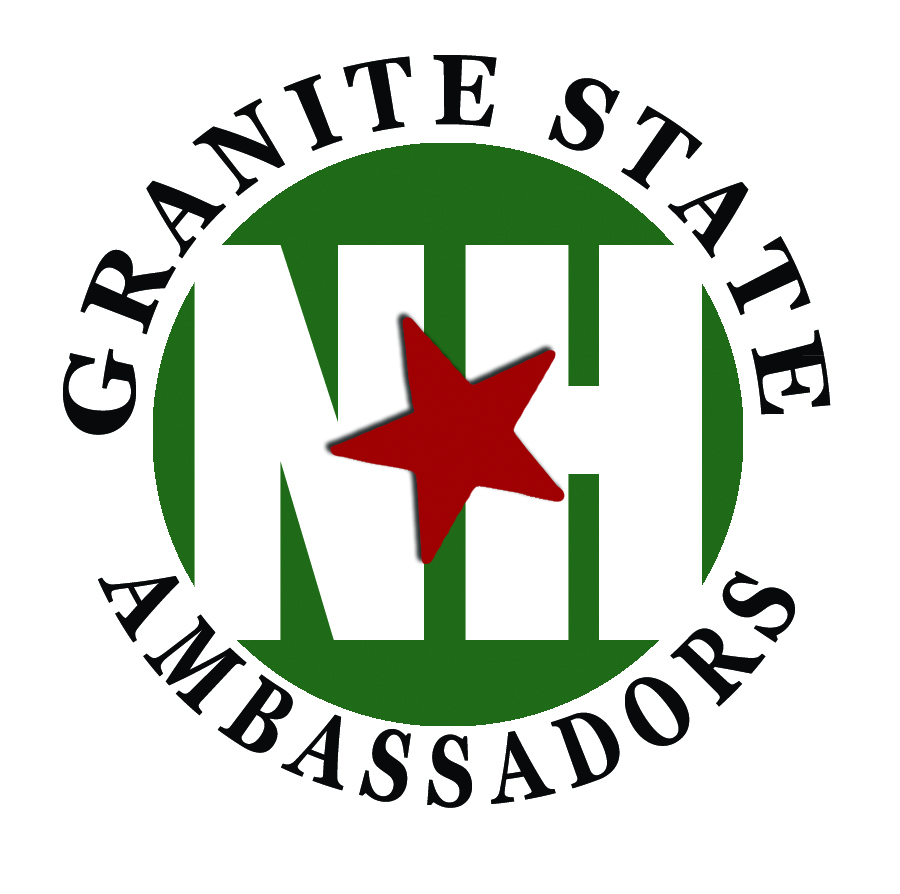 Annual Yearbook Advertising CommitmentPrint Date: June 2019Distribution: 500 to GSA volunteers and industry partnersContact Person:  Email: 
Phone:  Company Name:  Billing Address:   [   ]  Member Rate    Advertisements must contain “well wishing” sentiment - thanking or supporting Granite State Ambassador volunteers.Advertisements are full color and must be submitted camera ready - minimum of 300 dpi. Advertisements will have a quarter inch margin (not full bleed). Advertisement copy due May 22, 2019Total Amount: $__________________								
Make checks payable to: NHGSA[    ] Payment enclosed         [    ]  Invoice me       
[    ] Email me a PayPal invoice so I can pay by PayPal or credit card.Signature: _____________________________________	  Date: _________________________NH Granite State Ambassadors • 470 Mast Road, Goffstown, NH 03045www.nhgsa.com   •  Kelly@nhgsa.com  •  603-960-0272   
NH nonprofit 501(c)3 – your donations are tax deductibleIndicate SizeDescriptionAdvertisement SizeMember / non-Member priceFull Page8” x 10.5”$500 / $525Half Page Horizontal8” x 5”$300 / $325Half Page Vertical3.75” x 10.5”$300 / $325Quarter Page3.75” x 5”$150 / $175